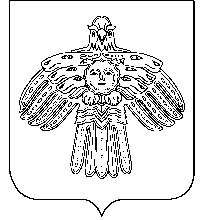  СОВЕТ  ГОРОДСКОГО   ПОСЕЛЕНИЯ                                                                                      «СОСНОГОРСК»                   «СОСНОГОРСК»                                                                                            КАР  ОВМÖДЧÖМИНСА  СÖВЕТРЕШЕНИЕКЫВКÖРТÖД __________ (очередного) заседания Совета городского поселения «Сосногорск» II созыва____ октября 2019 года		№ _____О внесении изменений в решение Совета городского поселения «Сосногорск» от 18.09.2014 № 171 «О периодическом информационном бюллетене Совета городского поселения «Сосногорск» «Информационный вестник Совета городского поселения «Сосногорск»В соответствии с пунктом 7 части 1 статьи 17 Федерального закона от 06.10.2003 N 131-ФЗ «Об общих принципах организации местного самоуправления в Российской Федерации», пунктом 13 части 1 статьи 11 Устава муниципального образования городского поселения «Сосногорск», решением Совета городского поселения «Сосногорск» от 28.02.2017 № 30 «О ликвидации администрации городского поселения «Сосногорск», Совет городского поселения «Сосногорск» РЕШИЛ:Внести в решение Совета городского поселения «Сосногорск» от 18.09.2014 № 171 «О периодическом информационном бюллетене Совета городского поселения «Сосногорск» «Информационный вестник Совета городского поселения «Сосногорск» (далее – Решение) следующие изменения:1) приложение № 2 к Решению «Состав редакционной коллегии периодического информационного бюллетеня Совета городского поселения «Сосногорск» «Информационный вестник Совета городского поселения «Сосногорск» изложить в редакции согласно приложению к настоящему решению.2. Настоящее решение вступает в силу со дня его официального опубликования.Глава городского поселения «Сосногорск»-председатель Совета поселения			                   Ю.Р. БикчуринПриложение к решению Совета  городского поселения «Сосногорск»от ___ октября 2019 г. № ___«УТВЕРЖДЕНрешением XXII заседания Совета городского поселения Сосногорскот 18.09.2014 № 171Приложение № 2Состав редакционной коллегии периодического информационного бюллетеня Совета городского поселения «Сосногорск» «Информационный вестник Совета городского поселения «Сосногорск»Бикчурин Ю.Р. – Глава городского поселения «Сосногорск» - председатель Совета поселения, руководитель редколлегии (главный редактор),Рудковская Н.В. - главный специалист организационного отдела Управления организационно-правовой работы  администрации муниципального района «Сосногорск», ответственный секретарь.Члены редколлегии:Козлова О.С. – руководитель организационного отдела Управления организационно-правовой работы администрации муниципального района «Сосногорск»,Дешко В.А. - депутат Совета городского поселения «Сосногорск» по избирательному округу № 4,Раджабова Л.А. - депутат Совета городского поселения «Сосногорск» по избирательному округу № 9.»